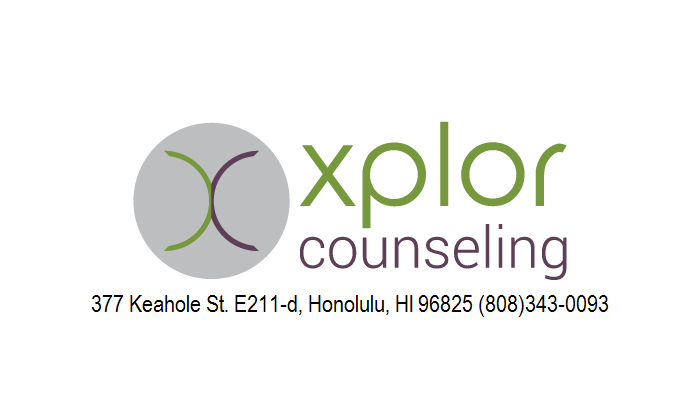 CONSENT TO RELEASE MEDICAL RECORDSI, ________________________________, birthdate____/____/____,hereby authorize __________________________ with Xplor Counseling to have bilateral exchange of information that is contained in my medical record with:under the conditions listed below:This information will be limited to:		____ Psychotherapy progress notes.					____ Psychotherapist evaluation			____Other:Purpose or need for such disclosure:  ______  Continuing care/ Treatment,and/or_______________________________________________________________.This consent is subject to revocation at any time except to the extent that action has been           taken in reliance thereon.  If not previously revoked, this consent will terminate upon 	__________________________________________________________.(Specific Date, Event or Condition)An additional consent must be obtained for any other transfer or disclosurethis information.I understand that I may receive a copy of this release.______________________________________	__________________Patient’s Signature						Date______________________________________	__________________Signature of Parent/Guardian 					Date______________________________________	__________________Signature of Psychotherapist					Date